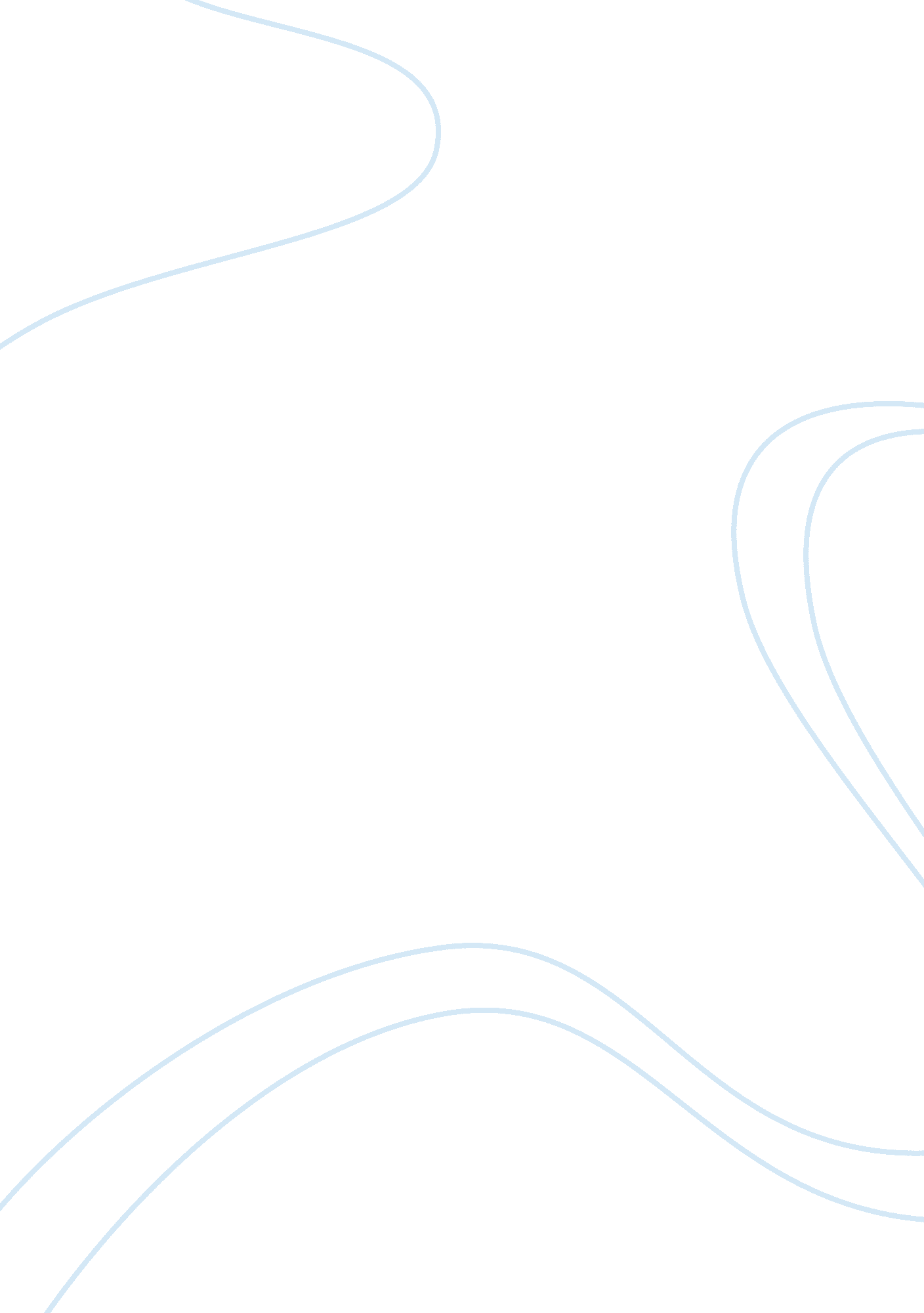 Todays passed through legislation that really didn’t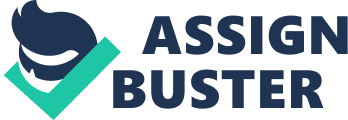 Todays big government is a typical display of bureaucracy in its mostcreative state. Due to the enormous bureaucracy within todays stategovernments, many laws have been passed through legislation that really didn’tneed to be passed. These laws are a display of the way government likes toshow power over the people using legal suppression. Governments have createdlaws governing almost anything that the people do as an act of blatantsuppression, even if the laws my never be able to be unforced. In reviewing many law books, many laws were found that did not seem todo anything but annoy the general populous. These laws and ordinances areused by the government to show power without having to be confronted by anyparticular person who might have been affected, because these legalsuppressors will most likely not be enforced by the local law-enforcementagencies. In Alabama it is legal to drive a motor vehicle while you areblindfold. Most of the people in our nation most likely would not decide todrive with a blindfold on. Yet, the Alabama state government needs to havepower so it passed the “ no driving while blindfold” law. Alabama is not theonly state with laws that seem useless. In California community leaderspassed an ordinance that makes it illegal for anyone to try to stop a childfrom playfully jumping over puddles of water. The fine for such a crime isfifty dollars and up to ten days in jail. Once again a government decided itdidn’t have enough power and thought that it might as well impose a new law toshow its “ immense” power over the people. In Connecticut you can be stopped be the police for bike riding oversixty-five miles an hour. You can also be arrested for walking across astreet on your hands. These laws will probably not be enforced due to thefact that the odds of biking over sixty-five miles an hour or walking across astreet on one’s hands seems unlikely. Florida may be one of the most creative legal suppressors in theUnites States. One law reads “ Women may be fined up to 150 dollars if theyfall asleep under a hair dryer, as can the salon owner.” Another law statesthat if an elephant is tied to a parking meter, the parking fee has to be paidjust as it would for a vehicle. A special law in Florida also prohibitsunmarried women from parachuting on Sunday or she shall risk arrest, fine, orsometimes jailing. Men may not be seen publicly wearing any type of straplessgown or they can be fined up to seventy-five dollars. In Sarasota, Florida, it is illegal for one to sing in public in a swimsuit. These laws andordinances display Florida state government legislating laws that to showpower and a suppressive attitude. In some states the act of suppression is shown in the control ofpersonal activities. For instance citizens are not allowed to attend a moviehouse or theatre nor ride any form of public transportation within at leastfour hours after eating garlic in the state of Indiana. Another act ofpersonal suppression by the government is the Iowa state law that states,” Kisses may last for as much as, but no more than, five minutes. ” One is notallowed to transport an ice cream cone in ones pocket or one can be arrestedin the state of Kentucky. New Mexico also has its own form of personalsuppression in the form of a law that states “ Females are strictly forbiddento appear unshaven in public.” Massachusetts has an array of personalsuppressors involving its citizens. One such suppressive law states thatmourners at a wake may not eat more than three sandwiches. Another law makessnoring a crime unless all bedroom windows are closed and securely locked. Ifone wants to wear a goatee a special five dollar permit must be purchased towear a goatee in public. In New York a fine of twenty five dollars can beimposed on any citizen that flirts. Some laws and ordinances seem to be “ jokes”. One instance that a lawseems humorous is it is illegal to rob a bank and then shoot at the bankteller with a water pistol in Louisiana. In the state of Indiana it isillegal for anyone to bathe during winter. Yet another almost comical lawstates that it is illegal for any person to give lit cigars to dogs, cats, orany 